
ՀԱՅԱՍՏԱՆԻ ՀԱՆՐԱՊԵՏՈՒԹՅԱՆ ԻՋԵՎԱՆ ՀԱՄԱՅՆՔ 
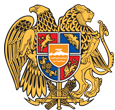 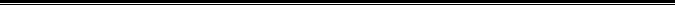 ԱՐՁԱՆԱԳՐՈՒԹՅՈՒՆ N 2
11 ՓԵՏՐՎԱՐԻ 2022թվական

ԱՎԱԳԱՆՈՒ ԱՐՏԱՀԵՐԹ ՆԻՍՏԻՀամայնքի ավագանու նիստին ներկա էին ավագանու 23 անդամներ:Բացակա էին` Մեդորա Ասիլյանը, Ռաչիկ Եպիսկոպոսյանը, Վահան Ղազումյանը, Մեսրոպ ՄխիթարյանըՔաղաքապետի հրավերով ավագանու նիստին մասնակցում էին`
Արտեմ Ոսկանյան, Արթուր Այդինյան, Վարազդատ ԳևորգյանՆիստը վարում էր  Իջևան համայնքի ղեկավար` Արթուր ՃաղարյանըՆիստը արձանագրում էր `Հրանտ ՆերսեսյանըԼսեցին
ՀԱՅԱՍՏԱՆԻ ՀԱՆՐԱՊԵՏՈՒԹՅԱՆ ՏԱՎՈՒՇԻ ՄԱՐԶԻ ԻՋԵՎԱՆ ՀԱՄԱՅՆՔԻ ԱՎԱԳԱՆՈՒ ՆԻՍՏԻ ՕՐԱԿԱՐԳԸ ՀԱՍՏԱՏԵԼՈՒ ՄԱՍԻՆ /Զեկ. ԱՐԹՈՒՐ ՃԱՂԱՐՅԱՆ/Ղեկավարվելով «Տեղական ինքնակառավարման մասին» օրենքի 14-րդ հոդվածի  6-րդ մասովՀամայնքի ավագանին որոշում է1.Հայաստանի Հանրապետության Տավուշի մարզի Իջևան համայնքի 2022թ բյուջեն հաստատելու  մասին 
2.Տավուշի մարզի Իջևան համայնքի, Իջևան քաղաքի Նալբանդյան փողոցում գտնվող 0.08 հա մակերեսով հողամասի նկատմամբ վարձակալության իրավունքը օտարելուն համաձայնություն տալու մասին 
3.Տավուշի մարզի Իջևան համայնքի, Իջևան քաղաքում գտնվող 0.04995հա մակերեսով հողամասի նկատմամբ վարձակալության իրավունքը օտարելուն համաձայնություն տալու մասին 
4.Տավուշի մարզի Իջևան համայնքի, Սարիգյուղ բնակավայրում գտնվող 0.5հա մակերեսով հողամասի նկատմամբ վարձակալության իրավունքը օտարելուն համաձայնություն տալու մասին 
5.Տավուշի մարզի Իջևան համայնք, Գետահովիտ բնակվայրի տարածքում ընդգրկված 0,045հա մակերեսով մեկ միավոր հողամասի իրավական կարգավիճակի մասին 
6.Անշարժ գույքը տրամադրելու նպատակով մրցույթի կազմակերպման համար մրցութային հանձնաժողով ստեղծելու մասին 
7.Համայնքապետարանի խնամակալության և հոգաբարձության հանձնաժողովի կազմը հաստատելու մասին 
8.Տավուշի մարզի Իջևան համայնքի, Իջևան քաղաքի Աբովյան փողոց թիվ 45 հասցեում գտնվող 0,006 հա մակերեսով հողամասի նկատմամբ վարձակալության իրավունքը օտարելուն համաձայնություն տալու մասին
9․Աչաջուր համայնքի «Աչաջրի երժշտական դպրոց» ՀՈԱԿ-ի ուսման վարձավճարը 2000 դրամ սահմանելու և մանկապարտեզի վարձավճարը 5000 դրամ սահմանելու մասինՈրոշումն ընդունված է. /կցվում է որոշում N 13/Լսեցին
ՀԱՅԱՍՏԱՆԻ ՀԱՆՐԱՊԵՏՈՒԹՅԱՆ ՏԱՎՈՒՇԻ ՄԱՐԶԻ ԻՋԵՎԱՆ ՀԱՄԱՅՆՔԻ 2022Թ ԲՅՈՒՋԵՆ ՀԱՍՏԱՏԵԼՈՒ ՄԱՍԻՆ /Զեկ. ՎԱՐԱԶԴԱՏ ԳԵՎՈՐԳՅԱՆ/Ղեկավարվելով ,, Տեղական ինքնակառավարման մասին,,  ՀՀ օրենքի 18-րդ հոդվածի 1-ին մասի  5-րդ կետի և ,,Հայաստանի Հանրապետության բյուջետային համակարգի մասին,, օրենքի 32-րդ հոդվածի պահանջներով՝Համայնքի ավագանին որոշում է 1․ Հաստատել ՀՀ Տավուշի մարզի, Իջևան համայնքի 2022թ  տարեկան  բյուջեն՝ վարչական բյուջեի ընդամենը եկամուտները 1688630,1 հազ դրամ, ֆոնդային բյուջեն՝ 52430,4 հազ. դրամ, ընդամենը եկամուտներ՝ 1741060,5 հազ. դրամ, ծախսերը՝  1711808,1, ֆոնդային բյուջեի ծախսերը՝ 146455,4 հազ դրամ, ընդամենը ծախսեր՝ 1858263,5 հազ դրամ:2․ Հաստատել բյուջեի դեֆիցիտը, որը  կազմում է 117203,0 հազ դրամ, որից 23178,0 հազ դրամը վարչական բյուջեի ,94025.0 հազ դրամ ֆոնդային բյուջեի մասով։Տարեսկզբի վարչական բյուջեի ազատ մնացորդի ընդամենը 54979,0 հազար դրամ գումարից 23178,0 հազար դրամը ուղղել վարչական բյուջեի դեֆիցիտի, 31801,0 հազար դրամ և ֆոնդային բյուջեի ազատ մնացորդի 62224,0 հազար դրամ, ընդամենը 94025,0 հազար դրամը ֆոնդային բյուջեի դեֆիցիտի ծածկման համար։3․Թույլատրել համայնքի ղեկավարին՝ համայնքի բյուջեում կատարել  փոփոխություններ 2022թ. բյուջեի 20%-ի սահմաններում:Որոշումն ընդունված է. /կցվում է որոշում N 14/Լսեցին
ՏԱՎՈՒՇԻ ՄԱՐԶԻ, ԻՋԵՎԱՆ ՀԱՄԱՅՆՔԻ, ԻՋԵՎԱՆ ՔԱՂԱՔԻ ՆԱԼԲԱՆԴՅԱՆ ՓՈՂՈՑՈՒՄ ԳՏՆՎՈՂ 0.08 ՀԱ ՄԱԿԵՐԵՍՈՎ ՀՈՂԱՄԱՍԻ ՆԿԱՏՄԱՄԲ ՎԱՐՁԱԿԱԼՈՒԹՅԱՆ ԻՐԱՎՈՒՆՔԸ ՕՏԱՐԵԼՈՒՆ ՀԱՄԱՁԱՅՆՈՒԹՅՈՒՆ ՏԱԼՈՒ ՄԱՍԻՆ /Զեկ. ԱՐԹՈՒՐ ԱՅԴԻՆՅԱՆ/Իջևան  համայնքի  ղեկավարին  է  դիմել քաղաքացի՝  Նորայր Արամայիսի Շահնազարյանը,  վարձակալության իրավունքով,  հասարակական կառուցապատման նպատակով իրեն հատկացված, Տավուշի մարզի, Իջևան համայնքի, Իջևան քաղաքի Նալբանդյան փողոցում գտնվող 0.08հա մակերեսով հողամասի նկատմամբ իր վարձակալության իրավունքը /վարձակալության իրավունքի պայմանագիր՝ սեղանամատյան թիվ 823, կնքված՝ 30.03.2006թ., վկայական թիվ 26012022-11-0022/ օտարելուն համաձայնություն տալու  խնդրանքով: Ղեկավարվելով,,Տեղական ինքնակառավարման մասին,, ՀՀ օրենքի 18-րդ հոդվածի 1-ին կետի 21-րդ ենթակետի  և  ՀՀ ,,Հողային օրենսգրքի,, 48-րդ հոդվածի  պահանջներով.Համայնքի ավագանին որոշում է 1.Տալ համաձայնություն՝ Տավուշի մարզի, Իջևան համայնքի, Իջևան քաղաքի Նալբանդյան փողոցում գտնվող 0.08հա  մակերեսով հողամասի նկատմամբ քաղաքացի՝ Նորայր Արամայիսի Շահնազարյանի վարձակալության իրավունքը /վարձակալության իրավունքի պայմանագիր՝ սեղանամատյան թիվ 823, կնքված՝ 30.03.2006թ., վկայական թիվ 26012022-11-0022/   օտարելուն:Որոշումն ընդունված է. /կցվում է որոշում N 15/Լսեցին
ՏԱՎՈՒՇԻ ՄԱՐԶԻ, ԻՋԵՎԱՆ ՀԱՄԱՅՆՔԻ, ԻՋԵՎԱՆ ՔԱՂԱՔՈՒՄ ԳՏՆՎՈՂ 0.04995ՀԱ ՄԱԿԵՐԵՍՈՎ ՀՈՂԱՄԱՍԻ ՆԿԱՏՄԱՄԲ ՎԱՐՁԱԿԱԼՈՒԹՅԱՆ ԻՐԱՎՈՒՆՔԸ ՕՏԱՐԵԼՈՒՆ ՀԱՄԱՁԱՅՆՈՒԹՅՈՒՆ ՏԱԼՈՒ ՄԱՍԻՆ /Զեկ. ԱՐԹՈՒՐ ԱՅԴԻՆՅԱՆ/Իջևան  համայնքի  ղեկավարին  է  դիմել քաղաքացի՝  Արման Աշոտի Երիցյանը,  վարձակալության իրավունքով,  գյուղատնտեսական նպատակով իրեն հատկացված, Տավուշի մարզի, Իջևան համայնքի, Իջևան քաղաքում /Երևանյան փ./ գտնվող 0.04995հա  մակերեսով հողամասի նկատմամբ իր վարձակալության իրավունքը /վարձակալության իրավունքի պայմանագիր՝ սեղանամատյան թիվ 614, կնքված՝ 20.06.2018թ., վկայական թիվ 26062018-11-0013/ օտարելուն համաձայնություն տալու  խնդրանքով: Ղեկավարվելով,,Տեղական ինքնակառավարման մասին,, ՀՀ օրենքի 18-րդ հոդվածի 1-ին կետի 21-րդ ենթակետի  և  ՀՀ ,,Հողային օրենսգրքի,, 48-րդ հոդվածի  պահանջներով.Համայնքի ավագանին որոշում է 1.Տալ համաձայնություն՝ Տավուշի մարզի, Իջևան համայնքի, Իջևան քաղաքում գտնվող 0.04995հա մակերեսով հողամասի նկատմամբ քաղաքացի՝ Արման Աշոտի Երիցյանի վարձակալության իրավունքը / վարձակալության իրավունքի պայմանագիր՝ սեղանամատյան թիվ 614, կնքված՝ 20.06.2018թ., վկայական թիվ 26062018-11-0013/   օտարելուն:Որոշումն ընդունված է. /կցվում է որոշում N 16/Լսեցին
ՏԱՎՈՒՇԻ ՄԱՐԶԻ, ԻՋԵՎԱՆ ՀԱՄԱՅՆՔԻ, ՍԱՐԻԳՅՈՒՂ ԲՆԱԿԱՎԱՅՐՈՒՄ ԳՏՆՎՈՂ 0.5ՀԱ ՄԱԿԵՐԵՍՈՎ ՀՈՂԱՄԱՍԻ ՆԿԱՏՄԱՄԲ ՎԱՐՁԱԿԱԼՈՒԹՅԱՆ ԻՐԱՎՈՒՆՔԸ ՕՏԱՐԵԼՈՒՆ ՀԱՄԱՁԱՅՆՈՒԹՅՈՒՆ ՏԱԼՈՒ ՄԱՍԻՆ /Զեկ. ԱՐԹՈՒՐ ԱՅԴԻՆՅԱՆ/Իջևան  համայնքի  ղեկավարին  է  դիմել քաղաքացի՝  Հունան Չախրոյի Մովսեսյանը,  վարձակալության իրավունքով,  գյուղատնտեսական նպատակով իրեն հատկացված, Տավուշի մարզի, Իջևան համայնքի,  Սարիգյուղ բնակավայրում  գտնվող 0.5 ՀԱ  մակերեսով հողամասի նկատմամբ իր վարձակալության իրավունքը /վարձակալության իրավունքի պայմանագիր՝ կնքված՝ 09.10.2013թ., վկայական թիվ 14102013-11-0004/ օտարելուն համաձայնություն տալու  խնդրանքով: Ղեկավարվելով,,Տեղական ինքնակառավարման մասին,, ՀՀ օրենքի 18-րդ հոդվածի 1-ին կետի 21-րդ ենթակետի  և  ՀՀ ,,Հողային օրենսգրքի,, 48-րդ հոդվածի  պահանջներով.Համայնքի ավագանին որոշում է 1.Տալ համաձայնություն՝ Տավուշի մարզի, Իջևան համայնքի, Սարիգյուղ բնակավայրում գտնվող 0.5 ՀԱ  մակերեսով հողամասի նկատմամբ քաղաքացի՝ Հունան Չախրոյի Մովսեսյանի վարձակալության իրավունքը / վարձակալության իրավունքի պայմանագիր՝ կնքված՝ 09.10.2013թ., վկայական թիվ 14102013-11-0004/  օտարելուն:Որոշումն ընդունված է. /կցվում է որոշում N 17/Լսեցին
ՏԱՎՈՒՇԻ ՄԱՐԶԻ, ԻՋԵՎԱՆ ՀԱՄԱՅՆՔ, ԳԵՏԱՀՈՎԻՏ ԲՆԱԿՎԱՅՐԻ ՏԱՐԱԾՔՈՒՄ ԸՆԴԳՐԿՎԱԾ 0,045ՀԱ ՄԱԿԵՐԵՍՈՎ ՄԵԿ ՄԻԱՎՈՐ ՀՈՂԱՄԱՍԻ ԻՐԱՎԱԿԱՆ ԿԱՐԳԱՎԻՃԱԿԻ ՄԱՍԻՆ /Զեկ. ԱՐԹՈՒՐ ԱՅԴԻՆՅԱՆ/Համայնքի ղեկավարը ներկայացրեց, որ ՀՀ Տավուշի մարզի Իջևան համայնքի Գետահովիտ գյուղի տարածքում գտնվող ՀՀ պետական սեփականություն հանդիսացող 11-022-0637-0002 կադաստրային ծածկագրով 0,045հա մակերեսով անտառային նպատակային նշանակության անտառների հողերից, ջրընդունիչ համակարգ կառուցելու նպատակով էներգետիկայի, կապի, տրանսպորտի, կոմունալ ենթակառուցվածքների նպատակային՝ կոմունալ ենթակառուցվածքների գործառնական նշանակության հողերի փոխելու վերաբերյալ ՀՀ  վարչապետի 2009թ. դեկտեմբերի 22-ի թիվ 1064-Ա որոշմամբ ստեղծված ՀՀ համայնքների քաղաքաշինական ծրագրային փաստաթղթերի մշակման աշխատանքները համակարգող միջգերատեսչական հանձնաժողովի կողմից 13.01.2022թ. տրվել է  թիվ 1/փ-13 դրական եզրակացությունը: Սույնով խնդրվում է տալ հավանություն, որ ՀՀ Տավուշի մարզի Իջևան համայնքի Գետահովիտ գյուղի տարածքում գտնվող ՀՀ պետական սեփականություն հանդիսացող 11-022-0637-0002 կադաստրային ծածկագրով 0,045հա մակերեսով անտառային նպատակային նշանակության անտառների հողերից, ջրընդունիչ համակարգ կառուցելու նպատակով էներգետիկայի, կապի, տրանսպորտի, կոմունալ ենթակառուցվածքների նպատակային՝ կոմունալ ենթակառուցվածքների գործառնական նշանակության հողերի կազմ փոխելու  համայնքի ղեկավարի առաջարկությանը: Հիմք ընդունելով վերոգրյալը և ղեկավարվելով  ՀՀ  ,,Տեղական ինքնակառավարման մարմինների մասին,, օրենքի 18-րդ  հոդվածի  թիվ 29 և թիվ 31 կետերի պահանջներով.՝Համայնքի ավագանին որոշում է. 1. Տալ հավանություն՝  ՀՀ Տավուշի մարզի Իջևան համայնքի Գետահովիտ գյուղի տարածքում գտնվող ՀՀ պետական սեփականություն հանդիսացող 11-022-0637-0002 կադաստրային ծածկագրով 0,045հա մակերեսով անտառային նպատակային նշանակության անտառների հողերից, ջրընդունիչ համակարգ կառուցելու նպատակով էներգետիկայի, կապի, տրանսպորտի, կոմունալ ենթակառուցվածքների նպատակային՝ կոմունալ ենթակառուցվածքների գործառնական նշանակության հողերի կազմ փոխելու  համայնքի ղեկավարի առաջարկությանը:Որոշումն ընդունված է. /կցվում է որոշում N 18/Լսեցին
ԱՆՇԱՐԺ ԳՈՒՅՔԸ ՏՐԱՄԱԴՐԵԼՈՒ ՆՊԱՏԱԿՈՎ ՄՐՑՈՒՅԹԻ ԿԱԶՄԱԿԵՐՊՄԱՆ ՀԱՄԱՐ ՄՐՑՈՒԹԱՅԻՆ ՀԱՆՁՆԱԺՈՂՈՎ ՍՏԵՂԾԵԼՈՒ ՄԱՍԻՆ /Զեկ. ԱՐԹՈՒՐ ԱՅԴԻՆՅԱՆ/Համաձայն «ՀՀ Հողային օրենսգրքում փոփոխություններ և լրացումներ կատարելու մասին» ՀՀ օրենքի, 17.04.2020թ. «ՀՀ վարչատարածքային բաժանման մասին օրենքում  փոփոխություններ և լրացումներ կատարելու մասին» ՀՀ օրենքի,  անհրաժեշտություն է առաջացել անշարժ գույքը տրամադրելու նպատակով մրցույթի կազմակերպման համար ստեղծել մրցութային հանձնաժողով:Հաշվի առնելով վերոնշյալը և ղեկավարվելով ՀՀ «Հողային օրենսգրքի» 77-րդ հոդվածի դրույթներով.Համայնքի ավագանին որոշում է Տալ համաձայնություն համայնքի ղեկավարի  առաջարկությանը՝ 1. Ստեղծել անշարժ գույքը տրամադրելու նպատակով մրցույթի կազմակերպման համար մրցութային հանձնաժողով հետևյալ կազմով. -Արթուր Ճաղարյան - հանձնաժողովի նախագահ, Իջևանի համայնքի ղեկավար, -Արթուր Այդինյան – համայնքապետարանի   քաղաքաշինության, հողաշինության, գյուղատնտեսութուն և բնապահպանության բաժնի պետ, աճուրդավար,-Արտեմ Ոսկանյան- հանձնաժողովի անդամ, համայնքապետարանի ֆինանսատնտեսագիտական, եկամուտների հաշվառման և հավաքագրման բաժնի պետ, -Էդգար Ասլանյան- հանձնաժողովի անդամ, համայնքապետարանի կոմունալ տնտեսության, համատիրությունների աշխատանքների համակարգման և տրանսպորտի բաժնի պետ,-Արամ Մելիքսեթյան- հանձնաժողովի անդամ, համայնքապետարանի քաղաքաշինության, հողաշինության, գյուղատնտեսութուն և բնապահպանության բաժնի գլխավոր մասնագետ,  արձանագրող,-Գարիկ Բլբուլյան- հանձնաժողովի անդամ,   համայնքապետարանի   Ֆինանսատնտեսագիտական, եկամուտների հաշվառման և հավաքագրման բաժնի գլխավոր մասնագետ,-Դավիթ Արզումանյան- հանձնաժողովի անդամ, համայնքապետարանի զարգացման ծրագրերի, տուրիզմի, առևտրի, սպասարկման և գովազդի բաժնի առաջատար մասնագետ:2. Մրցույթների հայտերի ընդունման պարտականությունները դնել Արթուր Այդինյանի վրա:Որոշումն ընդունված է. /կցվում է որոշում N 19/Լսեցին
ՀԱՄԱՅՆՔԱՊԵՏԱՐԱՆԻ ԽՆԱՄԱԿԱԼՈՒԹՅԱՆ ԵՎ ՀՈԳԱԲԱՐՁՈՒԹՅԱՆ ՀԱՆՁՆԱԺՈՂՈՎԻ ԿԱԶՄԸ ՀԱՍՏԱՏԵԼՈՒ ՄԱՍԻՆ /Զեկ. ՀՐԱՆՏ ՆԵՐՍԵՍՅԱՆ/Համաձայն ՀՀ կառավարության 2011թ. փետրվարի 24-ի 164-Ն որոշմամբ հաստատված կանոնադրության 3-րդ կետիՀամայնքի ավագանին որոշում է Տալ համաձայնություն համայնքի ղեկավարի առաջարկությանը հաստատել համայնքապետարանի խնամակալության և հոգաբարձության հանձնաժողավի  կազմը․ 1.Ամիրխանյան Արգիշտի- հանձնաժողովի նախագահ ,Իջևան համայնքի ղեկավարի տեղակալ
2.Նազարյան Արաքսյա- հանձնաժողովի քարտուղար, Իջևանի համայնքապետարանի կրթության,  մշակույթի, սպորտի, երիտասարդության, սոցիալական աջակցության և առողջապահության բաժնի գլխավոր մասնագետ
3.Ղալումյան Լիլիթ- հանձնաժողովի  անդամ, կրթության,  մշակույթի, սպորտի, երիտասարդության, սոցիալական աջակցության և առողջապահության բաժնի պետ
4.Այվազյան Հասմիկ- հանձնաժողովի անդամ, Իջևան համայնքի ավագանու անդամ
5.Նազինյան Անահիտ- հանձնաժողովի անդամ, Իջևանի համայնքապետարանի ֆինանսատնտեսագիտական, եկամուտների հաշվառման և հավաքագրման բաժնի պետի տեղակալ
6.Մարկոսյան Արման- հանձնաժողովի անդամ, Իջևանի համայնքապետարանի ֆինանսատնտեսագիտական, եկամուտների հաշվառման և հավաքագրման բաժնի առաջատար մասնագետ 
7.Դովլաթբեկյան Արմինե- հանձնաժողովի անդամ, Իջևան համայնքի ավագանու անդամ 
8.Գևորգյան Նաիրա- հանձնաժողովի անդամ,  Իջևանի համայնքապետարանի կոմունալ տնտեսության, համատիրությունների աշխատանքների համակարգման և տրանսպորտի բաժնի գլխավոր մասնագետ 
9.Մովսիսյան Լևոն- հանձնաժողովի անդամ, կրթության,  մշակույթի, սպորտի, երիտասարդության, սոցիալական աջակցության և առողջապահության բաժնի առաջատար մասնագետՈրոշումն ընդունված է. /կցվում է որոշում N 20/Լսեցին
ՏԱՎՈՒՇԻ ՄԱՐԶԻ, ԻՋԵՎԱՆ ՀԱՄԱՅՆՔԻ, ԻՋԵՎԱՆ ՔԱՂԱՔԻ ԱԲՈՎՅԱՆ ՓՈՂՈՑ ԹԻՎ45 ՀԱՍՑԵՈՒՄ ԳՏՆՎՈՂ 0.006 ՀԱ ՄԱԿԵՐԵՍՈՎ ՀՈՂԱՄԱՍԻ ՆԿԱՏՄԱՄԲ ՎԱՐՁԱԿԱԼՈՒԹՅԱՆ ԻՐԱՎՈՒՆՔԸ ՕՏԱՐԵԼՈՒՆ ՀԱՄԱՁԱՅՆՈՒԹՅՈՒՆ ՏԱԼՈՒ ՄԱՍԻՆ /Զեկ. ԱՐԹՈՒՐ ԱՅԴԻՆՅԱՆ/Իջևան  համայնքի  ղեկավարին  են  դիմել քաղաքացիներ՝  Անդրանիկ Արազի Մելիքսեթյանը և Լիլիթ Վասիլի Ցուցուլյանը,  վարձակալության իրավունքով,  հասարակական կառուցապատման նպատակով իրեն հատկացված, Տավուշի մարզի, Իջևան համայնքի, Իջևան քաղաքի Աբովյան փողոց թիվ45 հասցեում գտնվող 0.006հա մակերեսով հողամասի նկատմամբ իր վարձակալության իրավունքը /վարձակալության իրավունքի պայմանագիր՝ սեղանամատյան թիվ1243, կնքված՝ 18.06.2008թ., վկայական թիվ2593529/ օտարելուն համաձայնություն տալու  խնդրանքով: Ղեկավարվելով,,Տեղական ինքնակառավարման մասին,, ՀՀ օրենքի 18-րդ հոդվածի 1-ին կետի 21-րդ ենթակետի  և  ՀՀ ,,Հողային օրենսգրքի,, 48-րդ հոդվածի  պահանջներով.Համայնքի ավագանին որոշում է 1.Տալ համաձայնություն՝ Տավուշի մարզի, Իջևան համայնքի, Իջևան քաղաքի Աբովյան փողոց թիվ45 հասցեում գտնվող 0.006հա  մակերեսով հողամասի նկատմամբ քաղաքացիներ՝  Անդրանիկ Արազի Մելիքսեթյանի և Լիլիթ Վասիլի Ցուցուլյանի վարձակալության իրավունքը / վարձակալության իրավունքի պայմանագիր՝ սեղանամատյան թիվ1243, կնքված՝ 18.06.2008թ., վկայական թիվ2593529/  օտարելուն:Որոշումն ընդունված է. /կցվում է որոշում N 21/Լսեցին
ԱՉԱՋՈՒՐ ՀԱՄԱՅՆՔԻ «ԱՉԱՋՐԻ ԵՐԺՇՏԱԿԱՆ ԴՊՐՈՑ»  ՀՈԱԿ-Ի ՈՒՍՄԱՆ ՎԱՐՁԱՎՃԱՐԸ 2000 ԴՐԱՄ ՍԱՀՄԱՆԵԼՈՒ ԵՎ ՄԱՆԿԱՊԱՐՏԵԶԻ ՎԱՐՁԱՎՃԱՐԸ 5000 ԴՐԱՄ ՍԱՀՄԱՆԵԼՈՒ ՄԱՍԻՆ /Զեկ. ԼԻԼԻԹ ՂԱԼՈՒՄՅԱՆ/Ղեկավարվելով «Տեղական ինքնակառավարման մասին» ՀՀ օրենքի 18-րդ հոդվածի 1-ին մասի 19-րդ կետի, 38-րդ հոդվածի 1-ին մասի 5-րդ կետի և 88-րդ հոդվածի պահանջներովՀամայնքի ավագանին որոշում է Ի լրումն Իջևան համայնքի ավագանու 10․01․2022թ թիվ 04-Ն որոշման՝ 1․Աչաջուր համայնքի «Աչաջրի երաժշտական դպրոց» ՀՈԱԿ-ի ուսման վարձավճարը սահմանել 2000 դրամ։ 2.Աչաջուր համայնքի մանկապարտեզի վարձավճարը սահմանել 5000 դրամ։Որոշումն ընդունված է. /կցվում է որոշում N 22/
ԻՋԵՎԱՆ ՀԱՄԱՅՆՔԻ ՂԵԿԱՎԱՐ

ԱՐԹՈՒՐ ՃԱՂԱՐՅԱՆ________________Նիստն արձանագրեց` Հրանտ Ներսեսյանը ___________________Կողմ-23Դեմ-0Ձեռնպահ-0Կողմ-23Դեմ-0Ձեռնպահ-0Կողմ-23Դեմ-0Ձեռնպահ-0Կողմ-23Դեմ-0Ձեռնպահ-0Կողմ-23Դեմ-0Ձեռնպահ-0Կողմ-23Դեմ-0Ձեռնպահ-0Կողմ-23Դեմ-0Ձեռնպահ-0Կողմ-23Դեմ-0Ձեռնպահ-0Կողմ-23Դեմ-0Ձեռնպահ-0Կողմ-23Դեմ-0Ձեռնպահ-0 Ավագանու անդամներԽԱՉԱՏՈՒՐ ԱԹԱԲԵԿՅԱՆԱՐԳԻՇՏԻ ԱՄԻՐԽԱՆՅԱՆՀԱՍՄԻԿ ԱՅՎԱԶՅԱՆԱՐՄԻՆԵ ԴՈՎԼԱԹԲԵԿՅԱՆԱՐՏԱԿ ԽԱՉԱՏՐՅԱՆԽՈՐԵՆ ԽՈՒԴԱՎԵՐԴՅԱՆԿԱՐԵՆ ԾՈՎԱՆՅԱՆԽԱՉԱՏՈՒՐ ՀԱՄԶՅԱՆՄԱՆԵ ՂԱԶՈՒՄՅԱՆԱՐՄԱՆ ՂԱԼԹԱԽՉՅԱՆԱՐԹՈՒՐ ՃԱՂԱՐՅԱՆԱՆՈՒՇ ՄԵՀՐԱԲՅԱՆՍՏԵՓԱՆ ՄԵՍՐՈՊՅԱՆԴԱՎԻԹ ՄՈՎՍԵՍՅԱՆԳԱԳԻԿ ՉԱՊՈՒԽՅԱՆԶՈՅԱ ՊԵՏՐՈՍՅԱՆՎԱՐԴԻԹԵՐ ՊՈՂՈՍՅԱՆՆԱԻՐԻ ՋԱՆՎԵԼՅԱՆՎԱՐԴԱՆ ՍԱՐԳՍՅԱՆՍՏԵՓԱՆ ՍԱՐՀԱՏՅԱՆԱՐՏՅՈՄ ՎԱՐԴԱՆՅԱՆՎԱՀԵ ՎԱՐՇԱՄՅԱՆՆԱՆԵ ՎԻՐԱԲՅԱՆ